RICHMOND RECREATIONSQUIRT GUN PAINTINGSUPPLIES:-SQUIRT GUNS OR SPRAY BOTTLES-WATERCOLOR PAPER-LIQUID WATERCOLORS-EASEL OR PROP UP AGAINST A TREE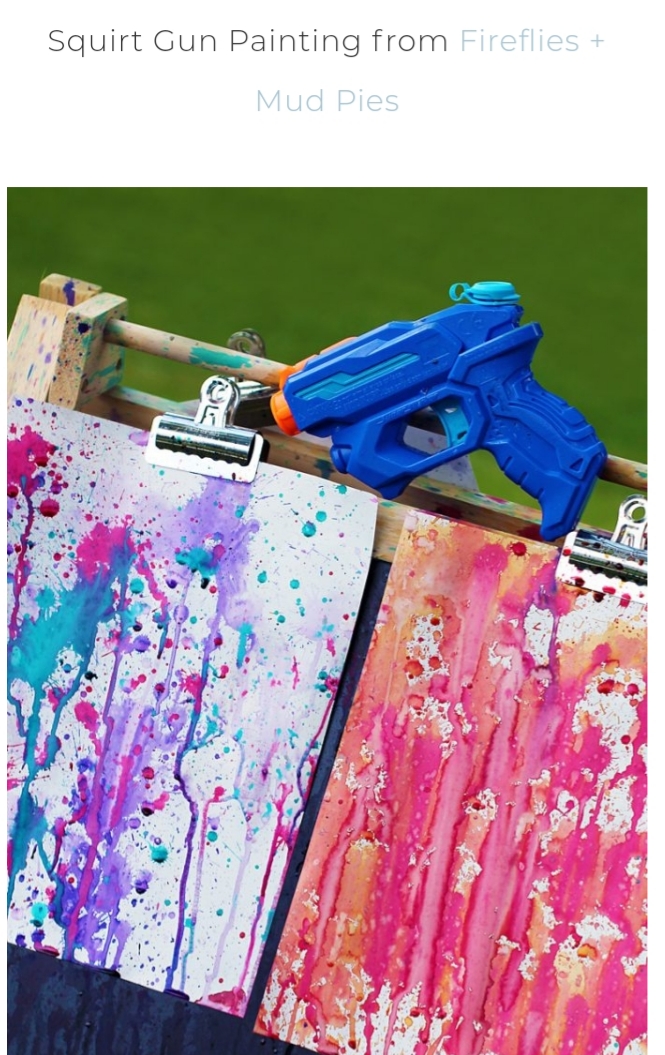 